Happiness – Achievement – Nurture - Kindness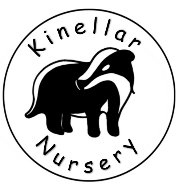 Kinellar NurseryAdverse Weather PolicyIt is important that we keep our children, parents and staff safe during times of adverse weather.  If the Nursery was to close early due to adverse weather then you would be contacted by telephone.  If it was not possible to get hold of the parent/carer then we would contact your child’s named ‘emergency contact’.  It is vital that contact details are kept up to date and that parents/carers let us know of any changes to emergency contact information.During times of adverse weather it is important that children are dressed appropriately and come to Nursery wearing the correct footwear.  A cosy winter jacket, suitable footwear, hat, scarf and gloves are essential to keep your child warm as we do like to have free flow outside whatever the weather.If the weather is particularly harsh then we would ask for you to question whether it is safe for you to travel to Nursery.Our Head Teacher will make the decision if the school is closing, this will be decided after receiving information about local weather conditions.  Another problem we may face is that staff are unable to travel to work due to adverse weather or may be late/have to leave early.  Out with school hours your local radio station is a good place to find out information on school closures.  The following radio stations receive updates every 30 minutes from the Kinellar School website:Northsound 1 FM 96.9Northsound 2 MW 1035 kHz  BBC Radio Scotland FM 92.4 - 94.7MW 810 kHzMoray Firth Radio FM 97.4 MW 1107 kHz Waves Radio FM 101.2 Original 106 FMTwitter - http://twitter.com/aberdeenshireHere you can access more information regarding school/nursery closures.  Aberdeenshire Council Website - https://online.aberdeenshire.gov.uk/Apps/schools-closures/School Information Line - Tel: 0370 054 4999 then 021990. If you cannot get through first time, please do not put this number on redial. This will only lead to the line being busier.Health and Social Care Standards – 3.25 – I am helped to feel safe and secure in my local community4.23 – I use a service and organisation that are well led and managed5.17 – My environment is secure and safe